TanzaniaTanzaniaTanzaniaTanzaniaJuly 2029July 2029July 2029July 2029MondayTuesdayWednesdayThursdayFridaySaturdaySunday12345678Saba Saba Day91011121314151617181920212223242526272829Maulid Day3031NOTES: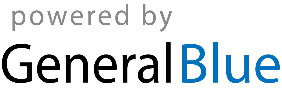 